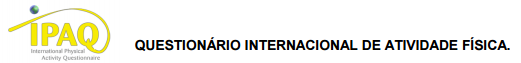 Nome:_____________________________________________________ Data: ___/ ___ / ___ Idade : ____ Sexo: F ( ) M ( ) 	Estatura _________ Peso_________                                       Você trabalha de forma remunerada ou voluntária: (  ) Sim (  ) Não.                            Quantas horas você trabalha por dia: _______ Quantas horas dorme por dia________    De forma geral sua saúde está: ( ) Excelente ( ) Muito boa ( ) Boa ( ) Regular ( )RuimNós estamos interessados em saber que tipos de atividade física as pessoas fazem como parte do seu dia a dia. As perguntas estão relacionadas ao tempo que você gasta fazendo atividade física em uma semana típica, na ultima semana. As perguntas incluem as atividades que você faz no trabalho, para ir de um lugar a outro, por lazer, por esporte, por exercício ou como parte das suas atividades em casa ou no jardim. Suas respostas são MUITO importantes. Por favor, responda cada questão mesmo que considere que não seja ativo. Obrigado pela sua participação!Para responder as questões lembre que: 
	 Atividades físicas VIGOROSAS são aquelas que precisam de um grande esforço físico e que fazem respirar MUITO mais forte que o normal.  
	 Atividades físicas MODERADAS são aquelas que precisam de algum esforço físico e que fazem respirar UM POUCO mais forte que o normal.SEÇÃO 1- ATIVIDADE FÍSICA NO TRABALHOEsta seção inclui as atividades que você faz no seu serviço, que incluem trabalho remunerado ou voluntário, as atividades na escola ou faculdade e outro tipo de trabalho não remunerado fora da sua casa. NÃO incluir trabalho não remunerado que você faz na sua casa como tarefas domésticas, cuidar do jardim e da casa ou tomar conta da sua família. Estas serão incluídas na seção 3.1a.	 Atualmente você trabalha, estuda ou faz trabalho voluntário fora de sua casa? 
( ) Sim ( ) Não – Caso você responda não Vá para seção 2: TransporteAs próximas questões são em relação a toda a atividade física que você fez na ultima semana como parte do seu trabalho remunerado ou não remunerado e/ou do seu estudo. NÃO inclua o transporte para o trabalho. Pense unicamente nas atividades que você faz por pelo menos 10 minutos contínuos:1b. 	Em quantos dias de uma semana normal você anda, durante pelo menos 10 minutos contínuos, como parte do seu trabalho/estudo? Por favor, NÃO inclua o andar como forma de transporte para ir ou voltar do trabalho. _______dias por SEMANA ( ) nenhum - Vá para a seção 2 - Transporte.1c. 	Quanto tempo no total você usualmente gasta POR DIA caminhando como parte do seu trabalho/estudo ?____ horas ______ minutos1d.	 Em quantos dias de uma semana normal você faz atividades moderadas, por pelo menos 10 minutos contínuos, como carregar pesos leves como parte do seu trabalho/estudo? _______dias por SEMANA ( ) nenhum - Vá para a questão 1f.1e.	 Quanto tempo no total você usualmente gasta POR DIA fazendo atividades moderadas como parte do seu trabalho/estudo? _____ horas ______ minutos1f. 	Em quantos dias de uma semana normal você gasta fazendo atividades vigorosas, por pelo menos 10 minutos contínuos, como trabalho de construção pesada, carregar grandes pesos, trabalhar com enxada, escavar ou subir escadas como parte do seu trabalho/estudo: _______dias por SEMANA ( ) nenhum - Vá para a questão 2a.1g.	 Quanto tempo no total você usualmente gasta POR DIA fazendo atividades físicas vigorosas como parte do seu trabalho? _____ horas ______ minutosSEÇÃO 2 - ATIVIDADE FÍSICA COMO MEIO DE TRANSPORTEEstas questões se referem à forma típica como você se desloca de um lugar para outro, incluindo seu trabalho, escola, cinema, lojas e outros por pelo menos 10 minutos contínuos. 2a. 	Quantos dias você andou na ultima semana de carro, ônibus, metrô ou trem?________dias por SEMANA ( ) nenhum - Vá para questão 2c
2b.	 Quanto tempo no total você usualmente gasta POR DIA andando de carro, ônibus, metrô ou trem? _____horas _____minutos Agora pense somente em relação a caminhar ou pedalar para ir de um lugar a outro na ultima semana.2c.	 Em quantos dias da ultima semana você andou de bicicleta, patins, skate ou correu por pelo menos 10 minutos contínuos para ir de um lugar para outro? (NÃO inclua o pedalar por lazer ou exercício). _____ dias por SEMANA ( ) Nenhum - Vá para a questão 2e.2d. 	Nos dias que você pedala, anda de patins ou skate ou corre quanto tempo no total você gasta POR DIA para ir de um lugar para outro? _______ horas _____ minutos2e. 	Em quantos dias da ultima semana você caminhou por pelo menos 10 minutos contínuos para ir de um lugar para outro? (NÃO inclua as caminhadas por lazer ou exercício). _____ dias por SEMANA ( ) Nenhum - Vá para a Seção 3.2f.	 Quando você caminha para ir de um lugar para outro quanto tempo POR DIA você gasta? (NÃO inclua as caminhadas por lazer ou exercício). _______ horas _____ minutosSEÇÃO 3 – ATIVIDADE FÍSICA EM CASA: TRABALHO, TAREFAS DOMÉSTICAS E CUIDAR DA FAMÍLIA.Esta parte inclui as atividades físicas que você fez na ultima semana na sua casa e ao redor da sua casa, por exemplo, trabalho em casa, cuidar do jardim, cuidar do quintal, trabalho de manutenção da casa ou para cuidar da sua família. Novamente pense somente naquelas atividades físicas que você faz por pelo menos 10 minutos contínuos.3a. 	Em quantos dias da ultima semana você fez atividades moderadas por pelo menos 10 minutos contínuos como carregar pesos leves, limpar vidros, varrer, rastelar no jardim ou quintal. ________dias por SEMANA ( ) Nenhum - Vá para questão 3c.3b. 	Nos dias que você faz este tipo de atividades quanto tempo no total você gasta POR DIA fazendo essas atividades moderadas no jardim ou no quintal? _______ horas _____ minutos3c. 	Em quantos dias da ultima semana você fez atividades moderadas por pelo menos 10 minutos contínuos como carregar pesos leves, limpar vidros, varrer ou limpar o chão dentro da sua casa. _____ dias por SEMANA ( ) Nenhum - Vá para questão 3e.3d. 	Nos dias que você faz este tipo de atividades moderadas dentro da sua casa quanto tempo no total você gasta POR DIA? _______ horas _____ minutos3e. 	Em quantos dias da ultima semana você fez atividades físicas vigorosas no jardim ou quintal por pelo menos 10 minutos contínuos como carpir, esfregar o chão: _____ dias por SEMANA ( ) Nenhum - Vá para a seção 4.3f. 	Nos dias que você faz este tipo de atividades vigorosas no quintal ou jardim quanto tempo no total você gasta POR DIA? _______ horas _____ minutosSEÇÃO 4- ATIVIDADES FÍSICAS DE RECREAÇÃO, ESPORTE, EXERCÍCIO E DE LAZER.Esta seção se refere às atividades físicas que você fez na ultima semana unicamente por recreação, esporte, exercício ou lazer. Novamente pense somente nas atividades físicas que faz por pelo menos 10 minutos contínuos. Por favor, NÃO inclua atividades que você já tenha citado.4a.	 Sem contar qualquer caminhada que você tenha citado anteriormente, em quantos dias da ultima semana você caminhou por pelo menos 10 minutos contínuos no seu tempo livre?_____ dias por SEMANA ( ) Nenhum - Vá para questão 4c. 4b. 	Nos dias em que você caminha no seu tempo livre, quanto tempo no total você gasta POR DIA? _______ horas _____ minutos4c. 	Em quantos dias da ultima semana você fez atividades moderadas no seu tempo livre por pelo menos 10 minutos contínuos, como pedalar ou nadar a velocidade regular, jogar bola, vôlei , basquete, tênis de forma recreativa ou praticar musculação de forma moderada : _____ dias por SEMANA ( ) Nenhum - Vá para questão 4e. Caso responda que realizou as atividades descritas, por favor, diga qual(s) é (são):____________________________________4d. 	Nos dias em que você faz estas atividades moderadas no seu tempo livre quanto tempo no total você gasta POR DIA? _______ horas _____ minutos4e.	 Em quantos dias da ultima semana você fez atividades vigorosas no seu tempo livre por pelo menos 10 minutos, como correr, fazer aeróbicos, nadar rápido, pedalar rápido ou praticar musculação intensa: _____ dias por SEMANA ( ) Nenhum - Vá para seção 5.4f. 	Nos dias em que você faz estas atividades vigorosas no seu tempo livre quanto tempo no total você gasta POR DIA? _______ horas _____ minutosSEÇÃO 5 - TEMPO GASTO SENTADOEstas últimas questões são sobre o tempo que você permanece sentado todo dia, no trabalho, na escola ou faculdade, em casa e durante seu tempo livre. Isto inclui o tempo sentado estudando, sentado enquanto descansa, fazendo lição de casa visitando um amigo, lendo, sentado ou deitado assistindo TV. Não inclua o tempo gasto sentando durante o transporte em ônibus, trem, metrô ou carro.5a. 	Quanto tempo no total você gasta sentado durante um dia de semana? ______horas ____minutos 5b. 	Quanto tempo no total você gasta sentado durante em um dia de final de semana? ______horas ____minutos